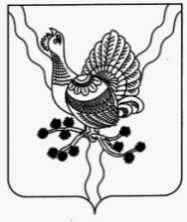 СОВЕТ МУНИЦИПАЛЬНОГО РАЙОНА «СОСНОГОРСК»«СОСНОГОРСК» МУНИЦИПАЛЬНÖЙ РАЙОНСА СÖВЕТ______________________________________________________________________________РЕШЕНИЕКЫВКÖРТÖД_________2020 года                                                                                 № ________О внесении изменений в решение Совета муниципального района «Сосногорск» от 10.02.2017 № XV-114 «Об утверждении Положений о планировании и порядке приватизации муниципального имущества муниципального образования муниципального района «Сосногорск»В соответствии с Федеральным законом от 06.10.2003 № 131-ФЗ «Об общих принципах организации местного самоуправления в Российской Федерации», Федеральным законом от 21.12.2001 № 178-ФЗ «О приватизации государственного и муниципального имущества»Совет муниципального района «Сосногорск» решил:1. Внести в решение Совета муниципального района «Сосногорск» от 10.02.2017 № XV-114 «Об утверждении Положений о планировании и порядке приватизации муниципального имущества муниципального образования муниципального района «Сосногорск» следующие изменения:1.1. Пункты 2.3.3, 2.3.4 раздела II. Приложения № 2 к решению Совета муниципального района «Сосногорск» изложить в новой редакции: «2.3.3. Предложения о цене муниципального имущества заявляются участниками аукциона открыто в ходе проведения торгов.Аукцион, в котором принял участие только один участник, признается несостоявшимся.2.3.4. При проведении аукциона в информационном сообщении помимо сведений, указанных в статье 15 Федерального закона, указывается величина повышения начальной цены («шаг аукциона»)».1.2. Из пункта 2.3.5 раздела II. Приложения № 2 к решению Совета муниципального района «Сосногорск» исключить слова «государственного или».1.3. Пункт 2.3.6 раздела II. Приложения № 2 к решению Совета муниципального района «Сосногорск» исключить.1.4.Пункт 2.3.7 раздела II. Приложения № 2 к решению Совета муниципального района «Сосногорск» соответственно считать пунктом 2.3.6.1.5. Из пункта 2.6.4 раздела II. Приложения № 2 к решению Совета муниципального района «Сосногорск» исключить абзац  3. 1.6. Абзац 4 пункта 2.7.1 раздела II. Приложения № 2 к решению Совета муниципального района «Сосногорск» изложить в новой редакции:«Предложения о приобретении муниципального имущества заявляются претендентами открыто в ходе проведения продажи.».1.7. Абзац 6 пункта 3.7 раздела III. Приложения № 2 к решению Совета муниципального района «Сосногорск» изложить в новой редакции:«-имя физического лица или наименование юридического лица - участника продажи, который предложил наиболее высокую цену за такое имущество по сравнению с предложениями других участников продажи, или участника продажи, который сделал предпоследнее предложение о цене такого имущества в ходе продажи;». 2. Настоящее решение вступает в силу со дня его официального опубликования.Председатель Совета района			                                        И.В. Ушакова